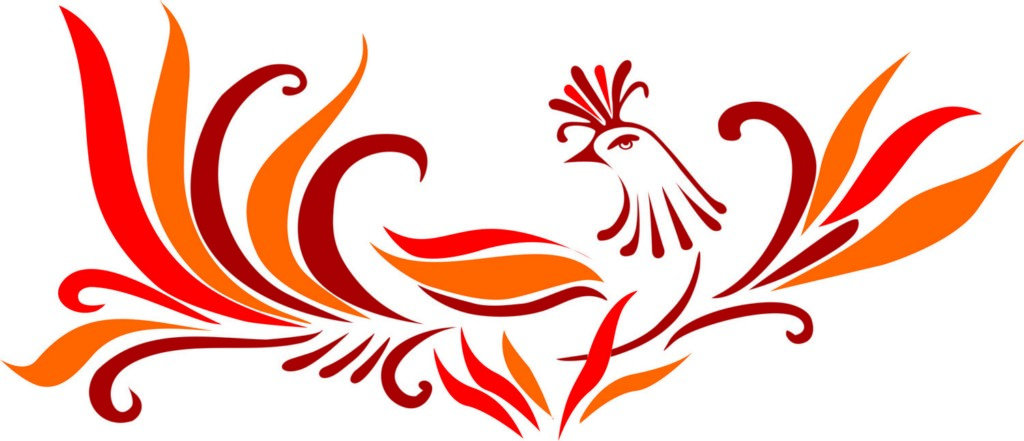 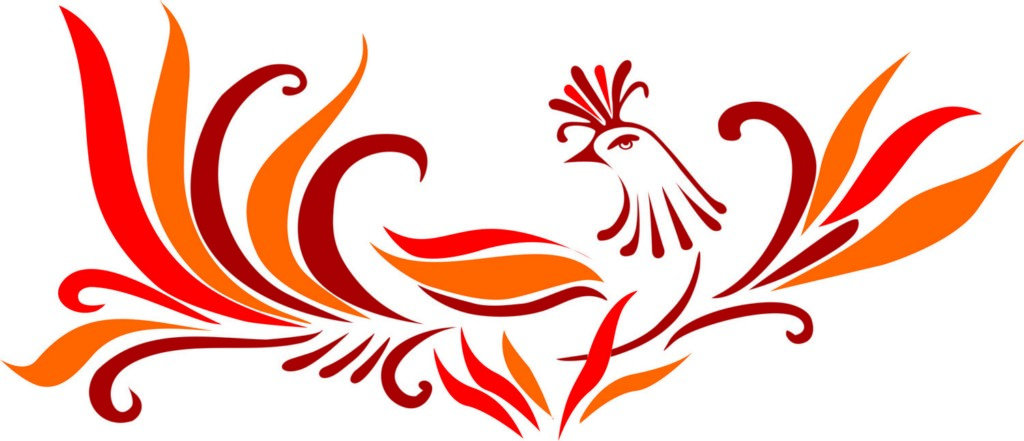 План работы МКУК «Центр культуры и досуга»МР «Кизлярский район» на май 2021 года01.05. 2021,                       11.00 «Май течёт рекой нарядной!» - концертная программа Место проведения: с. Александрия (парковая зона)Ответственный: зав. отделом ИМР Амирова Н.В., худ. рук. творческих коллективов ЦК и Д Данилов Н.Г., Гаджиева Э.Т.07.05. 2021,                       10.00 Концертная программа народного инструментального ансамбля «Сполох» Место проведения: с. Садовое, Дом «Милосердие»Ответственный: худ. рук. ансамбля «Сполох» ЦК и Д Данилов Н.Г.06 – 08.05. 2021,____________ 10 .00                         Акция «Я с тобой, ветеран» - адресные поздравленияМесто проведения: сельские поселенияОтветственный: руководители  КДУ09 .05. 2021 ,____________ 09 .00                         «Мы помним » - вахта памятиМесто проведения: с. Аверьяновка, ЦК и ДОтветственный: зав. отделом ИМР Амирова Н.В.09 .05. 2021,____________ 10 .00                         «Победы нашей вечный свет!» - праздничный концерт ко Дню Победы Место проведения: ЦК и ДОтветственный: зав. отделом ИМР Амирова Н.В., худ. рук. кол-в  «Сполох» - Данилов Н.Г., «Метроном» - Гаджиева Э.Т.17 .05. 2021,                      время по согласованию" В мире счастья и любви" – конкурсно - развлекательная программа  Место проведения: по согласованиюОтветственный: зав. отделом ИМР Амирова Н.В., худ. рук. кол-в «Яблонька» - Данилов Н.Г., «Метроном» - Гаджиева Э.Т.21 .05. 2021,                          время по согласованию«От знаков к буквам, от бересты к страницам»  - День славянской письменности и культуры Место проведения: с. ЧерняевкаОтветственный: методист по народному творчеству ЦК и Д Исаева Э.23.05. 2021,                          время по согласованиюОтчётный концерт ДШИ с. АверьяновкаМесто проведения: ЦК и Д с. АверьяновкаОтветственный: зав. АХЧ  ЦК и Д Амиров С.Н., звукооператор ЦК и Д Чумаченко В.В.24.05. 2021,                             12.00«День Кирилла и Мефодия» - Республиканский Праздник славянской письменности и культуры Место проведения: г. КизлярОтветственный: РДНТ МК РД25 .05. 2021,____________ время по согласованию«Пришла пора прощаться!» - праздничные мероприятия для школьников Место проведения: с. Н. Крестьяновка (автоклуб)Ответственный: Администрация МР "Кизлярский район", ЦК и Д26.05. 2021,                      10.00"Лето – территория детского отдыха, творчества и фантазии " (Методические рекомендации по работе с детьми в летний период) – семинар клубных работников  Место проведения: ЦК и ДОтветственный: методист ЦК и Д Нагель М.А.27.05. 2021,                          11.00Всероссийский День библиотекМесто проведения: ЦК и Д с. АверьяновкаОтветственный: зав. АХЧ  ЦК и Д Амиров С.Н., звукооператор ЦК и Д Чумаченко В.В.30.05. 2021,                          время по согласованиюОтчётный концерт студии национального танца «Ритмы Кавказа»Место проведения: ЦК и Д с. АверьяновкаОтветственный: зав. АХЧ  ЦК и Д Амиров С.Н., звукооператор ЦК и Д Чумаченко В.В.